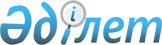 Об оказании гуманитарной помощи населению ЧехииРаспоряжение Премьер-Министра Республики Казахстан от 1 августа 1997 г. N 256-р



          1. Принять предложение Государственного комитета Республики
казахстан по чрезвычайным ситуациям об оказании гуманитарной помощи
населению Чехии, пострадавшему в результате катастрофического
наводнения, в виде поставки 130 тонн муки I сорта (два
железнодорожных вагона).




          2. Выделить из резервного фонда Правительства Республики
Казахстан для финансирования чрезвычайных ситуаций и мероприятий,
включая ликвидацию чрезвычайных ситуаций природного и техногенного
характера:




          Государственному комитету Республики Казахстан по чрезвычайным
ситуациям - 3,0 (три) млн. тенге на возмещение расходов, связанных с
закупкой и погрузкой муки;




          Министерству транспорта и коммуникаций Республики Казахстан -
620 (шестьсот двадцать) тыс. тенге на возмещение расходов, связанных с
транспортировкой гуманитарного груза.




          3. Министерству транспорта и коммуникаций Республики Казахстан
обеспечить своевременную поставку, отправку и доставку вагонов с
гуманитарной помощью из Алматы до железнодорожной станции Чоп,
Украина.




          4. Министерству иностранных дел Республики Казахстан
организовать встречу груза указанной гуманитарной помощи на
территории Словакии и передачу его далее по назначению.




          5. Министерству финансов Республики Казахстан, в случае
возникновения дополнительных расходов на вышеуказанные цели сверх
выделенных средств, внести в Правительство Республики Казахстан
соответствующее предложение.




          6. Комитету финансового контроля Министерства финансов
Республики Казахстан обеспечить контроль за целевым использованием
выделяемых средств.








          Премьер-Министр








					© 2012. РГП на ПХВ «Институт законодательства и правовой информации Республики Казахстан» Министерства юстиции Республики Казахстан
				